Anmeldung Kursort:	kreativkurs.org, Untere Feldenstr. 17, 3655 Sigriswil	kreativkursORG@gmail.com - www.kreativkurs.org
	Teilnehmer/Plätze*:	
Name: *	
E-Mail:	
Telefon: *	
Mobil:	
Straße+Nr.: *	
PLZ: *	
Ort: *	 Ich melde mich für folgenden Kurs an (Bitte melden Sie sich bis spätestens 3 Wochen vor Kursbeginn an): *Kunstkurse⃝  Techniken der abstrakten Zeichnung⃝  Erweitern der eigenen kreativen Möglichkeiten⃝  Der Klang der MaterieSchreibkurse⃝  Schreibwerkstatt  für Kinder & Jugendliche⃝  Schreibwerkstatt Figuren-Psychologie⃝  Schreibwerkstatt Dialog-Konfliktanderer Kurs: ________________________________Ihr gewähltes Kursdatum: *      

Ja, ich melde mich verbindlich für den Kurs an…………………………………………………………………………………………………………………………………Ort, Datum *		Unterschrift *      Ja, ich habe die Allgemeinen Geschäftsbedingungen (siehe unten) gelesen und akzeptiert.** Bitte alle Pflichtfelder ausfüllen Herzlichen Dank für Ihre Anmeldung!Es freut uns sehr, dass Sie einen Kurs bei kreativkurs.org besuchen werden. Dürfen wir Sie nun bitten, dieses Formular ausgefüllt an kreativkursORG@gmail.com senden oder ausdrucken und per Post senden an:kreativkurs.org, Untere Feldenstrasse 17, CH-3955 Sigriswil Bitte überweisen Sie auch bis spätestens 3 Wochen vor Kursbeginn den Kursbetrag (MwSt. inkl.) an:Kontoverbindung für Kunstkurse:AEK SigriswilInhaberin Elisa DaubnerKonto-Nr: 478.220.74.151
IBAN: CH72 0870 4047 8220 7415 1
BIC/SWIFT: AEKTCH22Kontoverbindung für Schreibkurse:Credit Suisse ZürichInhaber Marcus Richmann, SigriswilKonto: 1482197-11IBAN:  CH36 0483 5148 2197 1100 0Banken-Clearingnummer: 4835 BIC/SWIFT: CRESCHZZ80AFür weitere Fragen stehen wir Ihren per E-Mail unter kreativkursORG@gmail.com oder telefonisch sehr gerne zur Verfügung: für Kunstkurse Elisa Daubner +41 79 649 42 69 und für Schreibkurse Marcus Richmann +41 79 603 34 49.Wir freuen uns schon jetzt über Ihre Teilnahme.Bis bald am Thunersee.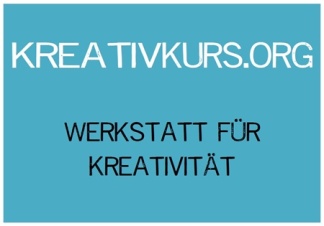 Ihr kreativkurs.org-TeamAGB für Kurse von kreativkurs.orgAllgemeine GeschäftsbedingungenDiese Allgemeinen Geschäftsbedingungen kommen bei jedem Kursangebot von kreativkurs.org zur Anwendung. Gültigkeit: ab Dezember 2013.Zahlung des KursgeldesNachdem Sie sich für einen Kurs angemeldet haben, erhalten Sie von uns eine Teilnahmebestätigung. Der dort aufgeführte Zahlungstermin ist verbindlich. Die Anmeldung verpflichtet Sie zur Zahlung des Kursgeldes. Das Nichtbezahlen des Kursgeldes gilt nicht als Abmeldung.  KursorganisationAus organisatorischen Gründen behalten wir uns vor, Klassen zeitlich zu verschieben oder zusammenzulegen, den Durchführungsort zu ändern oder Kurse bei prozentualer Rückerstattung des Kursgeldes zu kürzen. Fällt eine Kursleitung aus, kann die Kursleitung einen Kursleiterwechsel vornehmen oder eine Stellvertretung einsetzen.Kursplätze und DurchführungUm unsere Kurse unter optimalen Bedingungen durchführen zu können, legen wir für jedes Lernangebot eine minimale und eine maximale Teilnehmerzahl fest. Die Kursplätze werden in der Reihenfolge der Anmeldungen vergeben (unter Vorbehalt der rechtzeitigen Zahlung). Bei ungenügender Teilnehmerzahl wird der Kurs in der Regel nicht durchgeführt und das Kursgeld erlassen bzw. rückerstattet.Bei Unterbestand einer Klasse kann es in Einzelfällen vorkommen, dass wir den Kurs unter Vorbehalt des Einverständnisses der Kursteilnehmenden durchführen, jedoch das Kursgeld entsprechend erhöhen oder, wo es sinnvoll ist, die Anzahl der Lektionen reduzieren.KursausschlussDie Kursleitung behält sich vor, einen oder mehrere Kursteilnehmer aus einem Kurs begründet auszuschliessen. In folgenden Fällen ist das ganze Kursgeld geschuldet, d.h. es erfolgt weder eine anteilsmässige Rückerstattung noch ein Erlass des Kursgeldes: Kursausschluss aufgrund Nichtbezahlung des Kursgeldes sowie in schwerwiegenden Fällen (Ehrverletzung, Belästigung, vorsätzliche Sachbeschädigung etc.).AbmeldungenEine Abmeldung aus einem Kurs ist mit administrativem Aufwand verbunden. Je nach Abmeldezeitpunkt können wir Ihnen das Kursgeld ganz oder teilweise erlassen. Bitte beachten Sie folgende Regelung: Bei Abmeldungen bis zwei Wochen vor Kursstart können wir Ihnen die Kursgeldzahlung erlassen bzw. rückerstatten, wobei eine Bearbeitungsgebühr von CHF 30.- erhoben wird. Erfolgt die Abmeldung weniger als zwei Wochen vor Kursbeginn, ist das gesamte Kursgeld zu zahlen.Versicherung
Für alle von kreativkurs.org organisierten Kurse und Veranstaltungen schliessen wir jegliche Haftung für entstandene Schäden aus. Sie sind daher selber für eine ausreichende Versicherungsdeckung verantwortlich. Das Benutzen der Anlagen und aller Kursräume die sich ausserhalb der Anlagen befinden (Naturbereiche, wie Wälder, Wiesen, Täler, Bäche etc.) erfolgt auf eigene Gefahr. Für Diebstahl und Verlust von Gegenständen kann kreativkurs.org nicht haftbar gemacht werden. kreativkurs.org verfügt selbst über eine geschäftsübliche Haftpflichtversicherung.Programm- und PreisänderungenProgramm- und Preisänderungen sowie Änderungen in den Allgemeinen Geschäftsbedingungen bleiben vorbehalten.GerichtsstandFür alle Rechtsbeziehungen mit kreativkurs.org ist Schweizer Recht anwendbar. Gerichtsstand ist der Sitz von kreativkurs.org (Untere Feldenstrasse 17, 3655 Sigriswil).